                                   Фотоотчет «Мой первый Новый год в детском саду»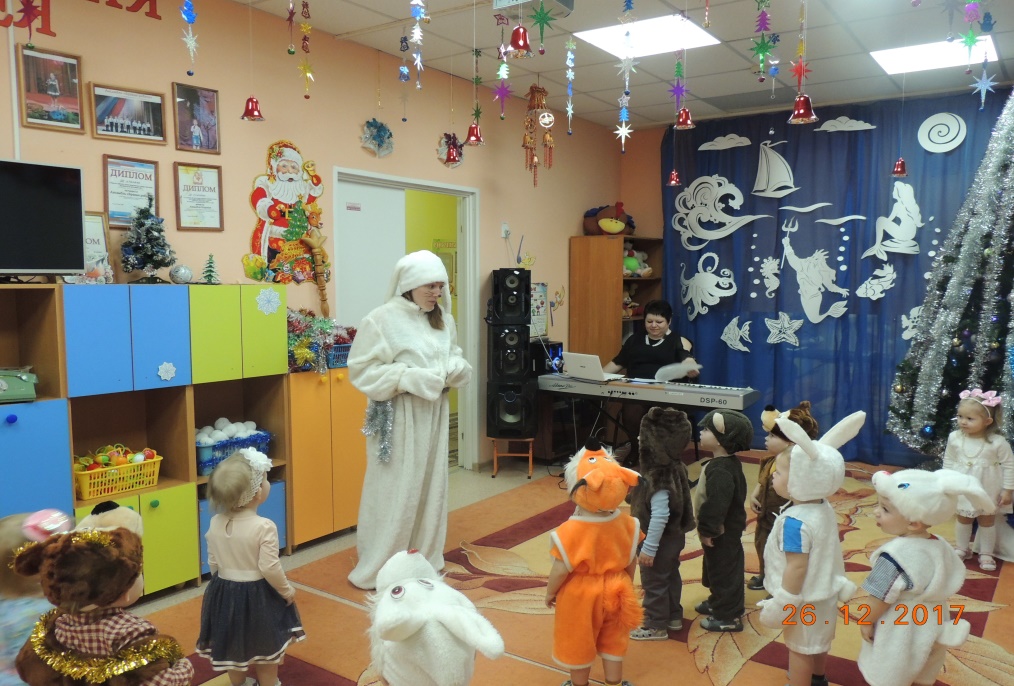 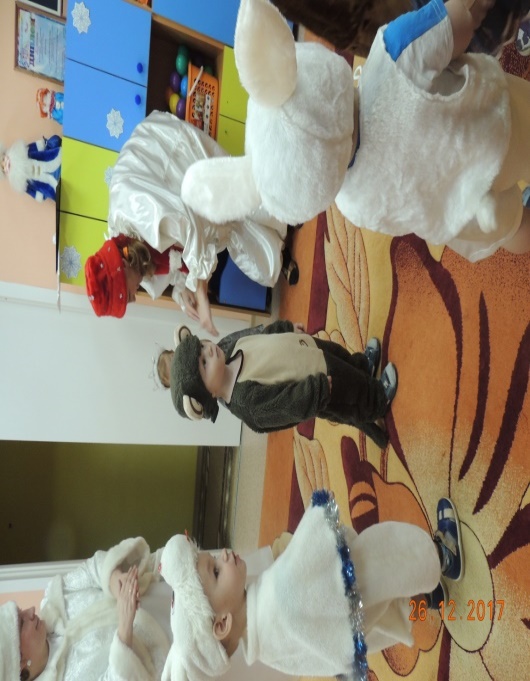 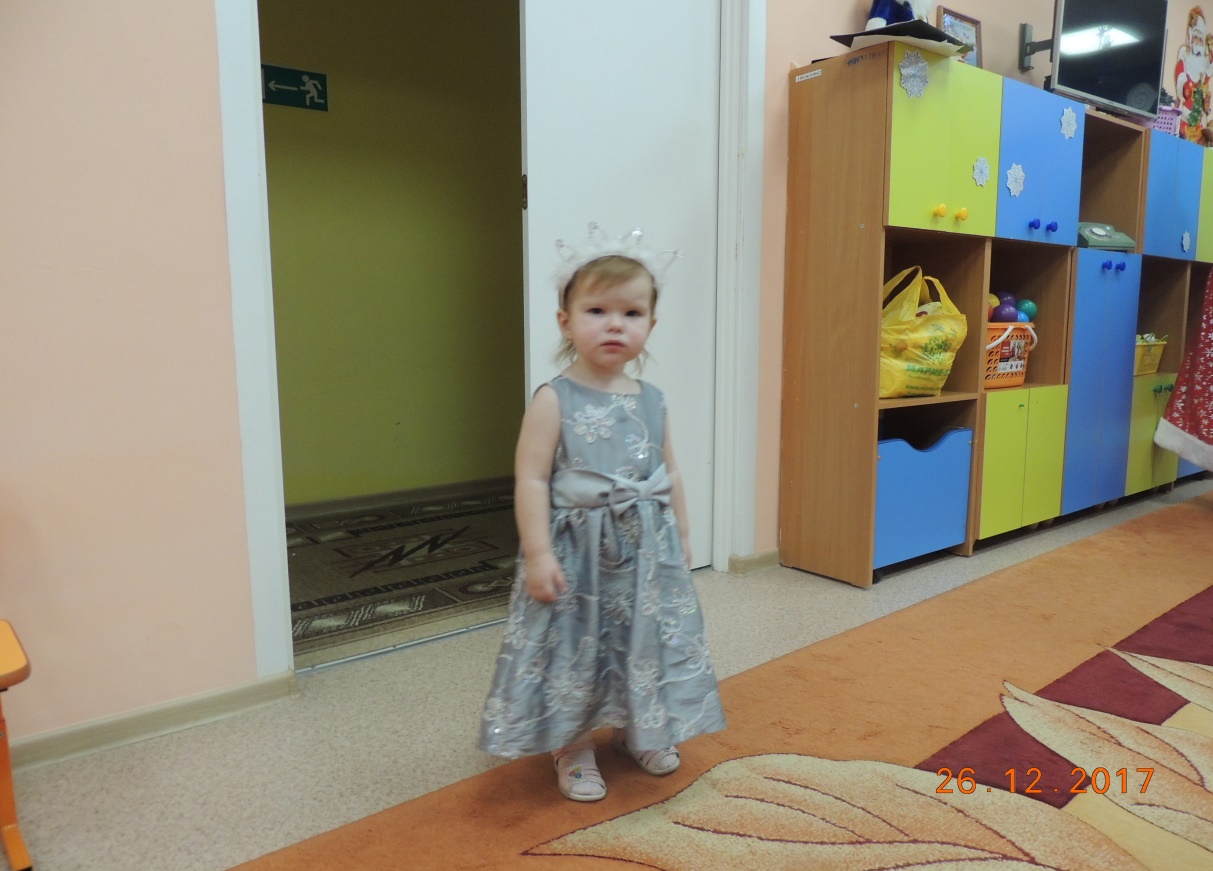 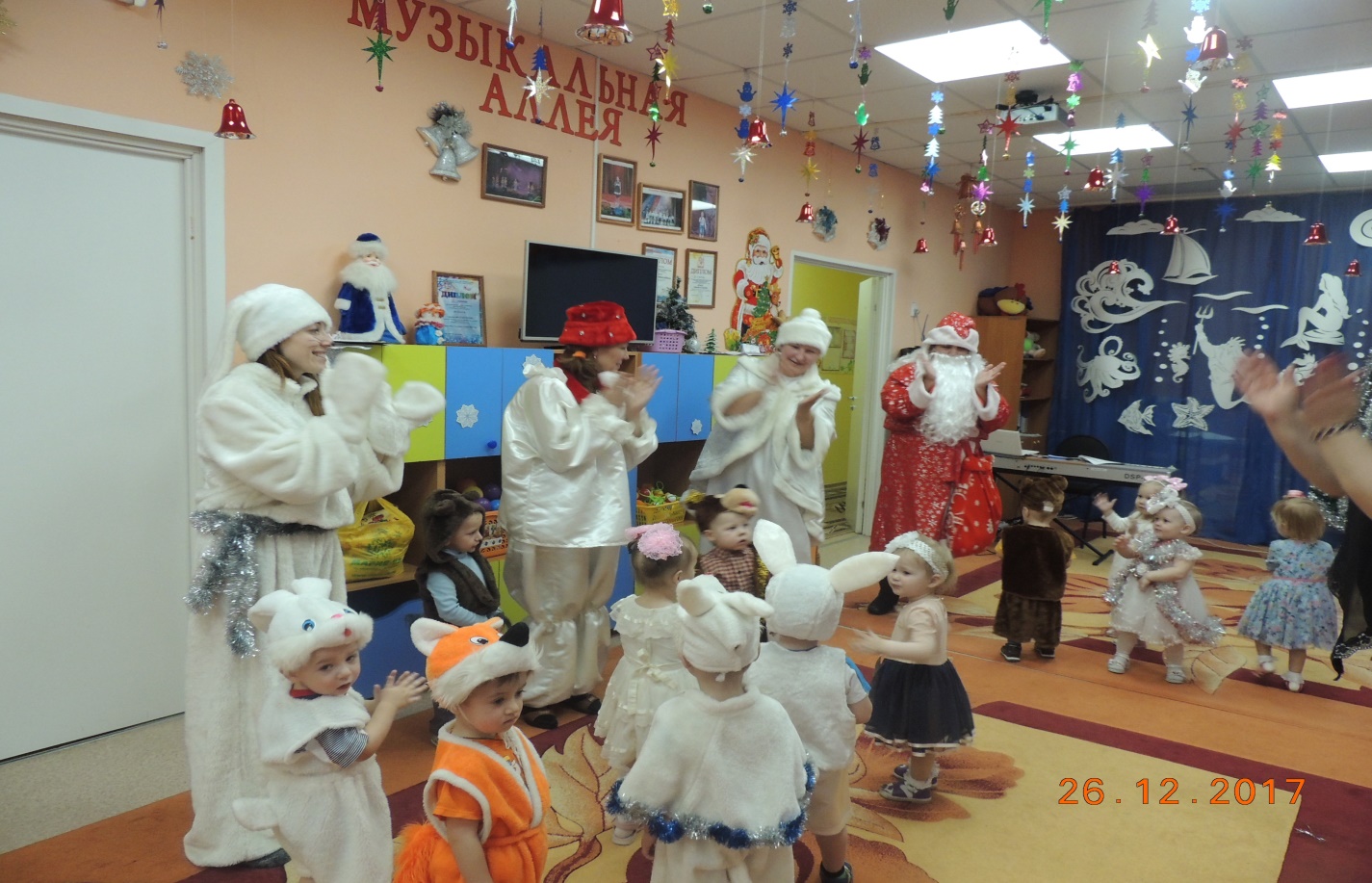 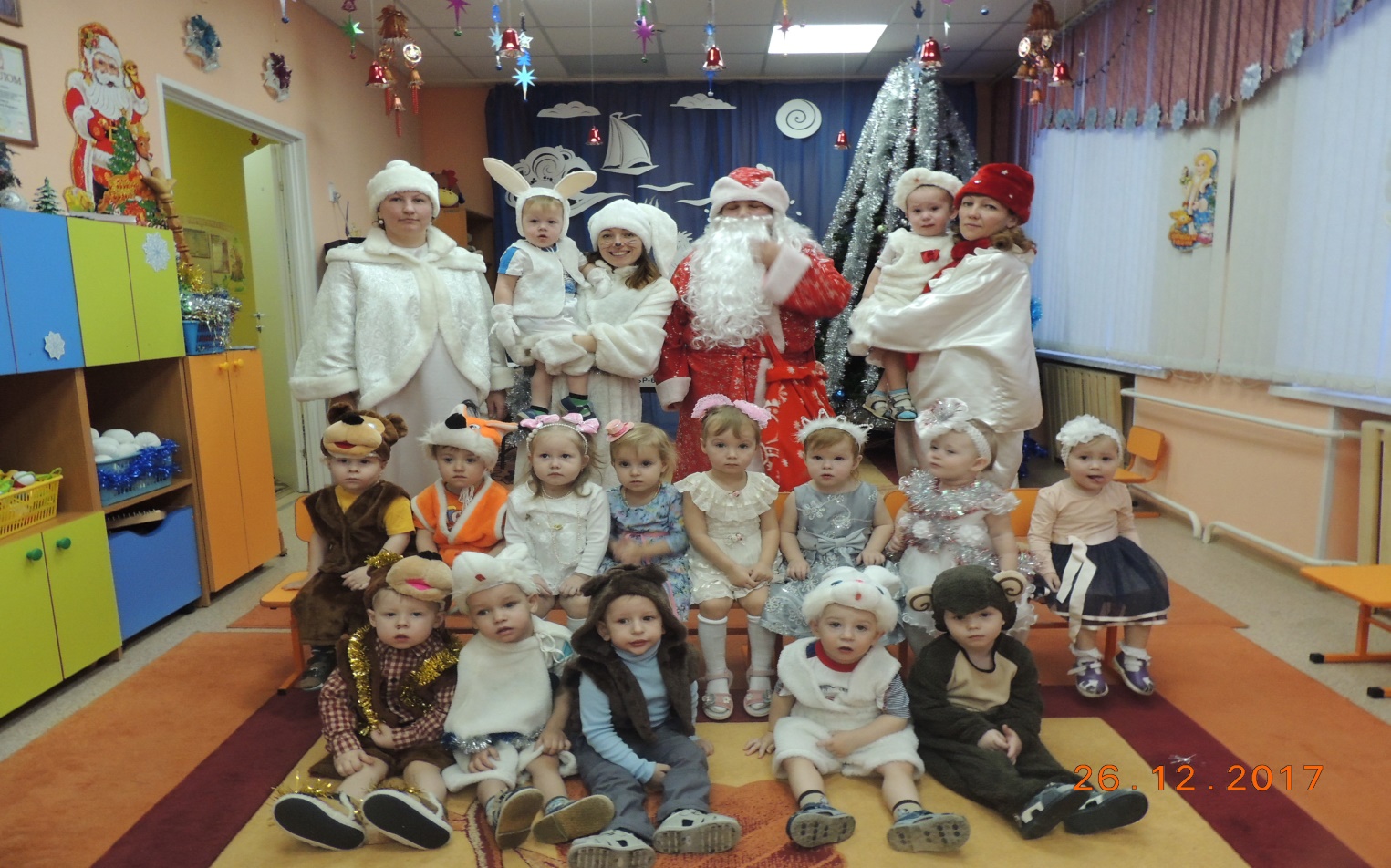 